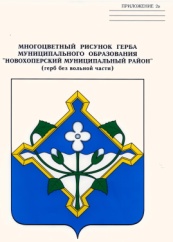 АДМИНИСТРАЦИЯ  НОВОХОПЁРСКОГО МУНИЦИПАЛЬНОГО РАЙОНАВОРОНЕЖСКОЙ  ОБЛАСТИП О С Т А Н О В Л Е Н И Е «03» октября 2022 года № 471           г. НовохопёрскВ соответствии с Федеральным законом от 31.07.2020 № 248-ФЗ                                     «О государственном контроле (надзоре) и муниципальном контроле в Российской Федерации», постановлением Правительства Российской Федерации от 27.10.2021 № 1844 «Об утверждении требований к разработке, содержанию, общественному обсуждению проектов форм проверочных листов, утверждению, применению, актуализации форм проверочных листов, а также случаев обязательного применения проверочных листов», решением Совета народных депутатов Новохопёрского муниципального района Воронежской области от 17.11.2021 № 285 «Об утверждении Положения о муниципальном жилищном контроле на территории Новохопёрского муниципального района», администрация Новохопёрского муниципального района                   п о с т а н о в л я е т:1. Утвердить форму проверочного листа (списка контрольных вопросов), применяемого при осуществлении муниципального жилищного контроля на территории Новохопёрского муниципального района согласно приложению.2. Настоящее постановление вступает в силу со дня его официального опубликования.3. Контроль за исполнением настоящего постановления возложить на заместителя главы администрации муниципального района А.А. Калашникова.      Глава муниципального района 		                  	                                		В.В. КоролевФОРМАпроверочного листа (списка контрольных вопросов), применяемого при осуществлении муниципального жилищного контроля на территории Новохопёрского муниципального района  1. Наименование  вида контроля, включенного в единый реестр видов контроля федерального государственного контроля (надзора), регионального государственного контроля (надзора), муниципального контроля — муниципальный жилищный контроль на территории Новохопёрского муниципального контроля.2. Наименование контрольного органа и реквизиты нормативно правового акта об утверждении формы проверочного листа:__________________________________________________________________________________________________________________________________________________________________________________________________________________3. Вид контрольного (надзорного) мероприятия: ______________________________________________________________________4. Объект муниципального контроля, в отношении которого проводится контрольное мероприятие:__________________________________________________________________________________________________________________________________________________________________________________________________________________5. Фамилия, имя, отчество (при наличии) гражданина или индивидуального предпринимателя, его идентификационный номер налогоплательщика и (или) основной государственный регистрационный номер индивидуального предпринимателя, адрес регистрации гражданина или индивидуального предпринимателя, наименование юридического лица, его идентификационный номер налогоплательщика и (или) основной государственный регистрационный номер, адрес юридического лица (его филиалов, представительств, обособленных структурных подразделений), являющихся контролируемыми лицами:__________________________________________________________________________________________________________________________________________________________________________________________________________________6. Место (места) проведения контрольного (надзорного) мероприятия с заполнением проверочного листа:__________________________________________________________________________________________________________________________________________________________________________________________________________________7. Реквизиты решения контрольного (надзорного) органа о проведении контрольного (надзорного) мероприятия, подписанного уполномоченным должностным  лицом контрольного (надзорного) органа: __________________________________________________________________________________________________________________________________________________________________________________________________________________8. Учетный номер контрольного (надзорного) мероприятия:____________________________________________________________________________________________________________________________________________9. Должность, фамилия и инициалы должностного лица  контрольного (надзорного) органа, в должностные обязанности которого в соответствии с положением о виде контроля, должностным регламентом или должностной инструкцией входит осуществление полномочий по виду контроля, в том числе проведение контрольных (надзорных) мероприятий, проводящего контрольное (надзорное) мероприятие и заполняющего проверочный лист (инспектор):__________________________________________________________________________________________________________________________________________________________________________________________________________________Список контрольных вопросов, отражающих содержание обязательных требований,ответы на которые свидетельствуют о соблюдении или несоблюдении контролируемым лицом обязательных требований______________________________________________________________________(фамилия, имя, отчество (при наличии), должность (подпись) уполномоченного представителя организации или гражданина)______________                       (дата)______________________________________________________________________(фамилия, имя, отчество (при наличии), должность (подпись) лица, проводящего контрольное мероприятие и заполняющего проверочный лист)______________                       (дата)Об утверждении формы проверочного листа (списка контрольных вопросов), применяемого при осуществлении муниципального жилищного контроля на территории Новохопёрского муниципального района Приложение к постановлению администрации Новохопёрского муниципального района Воронежской областиот «03» октября 2022 г. № 471QR-код, предусмотренный постановлением Правительства Российской Федерации от 16.04.2021 N 604 "Об утверждении Правил формирования и ведения единого реестра контрольных (надзорных) мероприятий и о внесении изменения в постановление Правительства Российской Федерации от 28 апреля 2015 г. N 415" № п/пВопрос, отражающий содержание обязательных требованийСоотнесенные со списком контрольных вопросов реквизиты нормативных правовых актов с указанием структурных единиц этих актовОтветы на вопросыОтветы на вопросыОтветы на вопросыОтветы на вопросы№ п/пВопрос, отражающий содержание обязательных требованийСоотнесенные со списком контрольных вопросов реквизиты нормативных правовых актов с указанием структурных единиц этих актовданетНеприменимоПримечание1.Используется ли жилое помещение в соответствии с его назначением?ст. 17, 67 ЖК РФ, пункты 3 и 4 Правил пользования жилыми помещениями, утвержденных постановлением Правительства Российской Федерации от 21.01.2006     № 25 (далее – Правила № 25)2.Наниматель обеспечивает сохранность жилого помещения, не допускает выполнение в жилом помещении работ или совершение других действий, приводящих к его порче?пп. «в» пункта 10 Правил № 253.Наниматель производит текущий ремонт жилого помещения?пп. «е» пункта 10 Правил № 254.Наниматель производит (произвёл) переустройство и (или) перепланировку жилого помещения в нарушение установленного порядка?пп. «к» пункта 10 Правил № 255.Нанимателем соблюдаются требования по письменному согласованию с наймодателем вселения иных лиц (кроме своего супруга, своих детей и родителей) в занимаемое жилое помещение?пп. «а» пункта 9 Правил  № 256.Нанимателем соблюдаются требования о предварительном уведомлении наймодателя о разрешении безвозмездного проживания в жилом помещении гражданам в качестве временных жильцов?пп. «в» пункта 9 Правил  № 257.Заключен ли договор со специализированной организацией на проверку, очистку и (или) ремонт дымовых и вентиляционных каналов?ч. 2.1 статьи 161 ЖК РФ; подпункт «д» пункта 4 Правил осуществления деятельности по управлению многоквартирными домами, утвержденных постановлением Правительства Российской Федерации от 15.05.2013 № 416 (далее – Правила № 416), подпункты 5 и 11 Правил пользования газом в части обеспечения безопасности при использовании и содержании внутридомового и внутриквартирного газового оборудования при предоставлении коммунальной услуги по газоснабжению, утвержденных постановлением Правительства Российской Федерации от 14.05.2013 № 4108.Передача в пользование иным лицам объектов общего имущества в многоквартирном доме осуществлена на основании решения собственников помещений в данном многоквартирном доме, принятого на общем собрании таких собственников?ч. 4 статьи 36 ЖК РФ9.Получено согласие всех собственников помещений в многоквартирном доме на реконструкцию, переустройство и (или) перепланировку помещений, если реконструкция, переустройство и (или) перепланировка помещений невозможны без присоединения к ним части общего имущества в многоквартирном доме?ч. 2 статьи 40 ЖК РФ10.Соблюдается ли порядок технических осмотров многоквартирных домов, а именно:п. 2.1. Правил и норм технической эксплуатации жилищного фонда утвержденных постановлением Госстроя РФ от 27 сентября 2003 г. N 170 (далее – Правила № 170)10.1.Один раз в год в ходе весеннего осмотра осуществляется инструктаж нанимателей, арендаторов и собственников жилых помещений о порядке их содержания и эксплуатации инженерного оборудования и правилах пожарной безопасности?п. 2.1 Правил № 170 10.2.Внеочередные (неплановые) осмотры проводятся после ливней, ураганных ветров, обильных снегопадов, наводнений и других явлений стихийного характера, вызывающих повреждения отдельных элементов зданий, а также в случае аварий на внешних коммуникациях или при выявлении деформации конструкций и неисправности инженерного оборудования, нарушающих условия нормальной эксплуатации?пп. 2.1.1 пункта 2.1 Правил № 17011.Результаты осмотров, общих обследований состояния жилищного фонда, выполняемых периодически отражены в актах?пп. 2.1.4 пункта 2.1 Правил № 17012.Наличие графиков уборки контейнерных площадокпп. 3.7.1 п. 3.7 Правил N 170;пп. 4.8. п. 4. Методических рекомендаций для органов исполнительной власти субъектов Российской Федерации по осуществлению раздельного накопления и сбора твердых коммунальных отходов с учетом лучших практик субъектов Российской Федерации, подготовленные совместно с публично-правовой компанией по формированию комплексной системы обращения с твердыми коммунальными отходами "Российский экологический оператор"13.Обеспечены инвалидам условия для беспрепятственного доступа к жилому помещению и  (или) общему имуществу в многоквартирных домах?раздел III Правил
обеспечения условий доступности для инвалидов жилых помещений и общего имущества в многоквартирном доме (утв. постановлением Правительства РФ от 9 июля 2016 г. N 649)